DIENST- EN WAARNEEMREGELING	Tijdens sluiting van de praktijk ivm nascholing, diensten of vakantie wordt waargenomen door de hieronder vermelde collega's. 

Via het antwoordapparaat hoort u bij wie u terecht kan. 

Dr Kooijman
Mathenesestraat 61
Praktijk 076 - 565 23 31
Spoed   076 - 565 01 91
www.hethuisartsenteam.nl/mathenessestraat

Dr van de Windt
Zwijnsbergenstraat 135
Praktijk   076 - 565 10 88
Spoed   076 - 561 52 88
www.kangangi.nl

Dr Schepens - van Dongen
Zwijnsbergenstraat 135
Praktijk   076 - 565 43 16
Spoed   06 - 54 96 70 20
www.huisartsschepens-vandongen.nl’s Avonds na 17.00 uur, en in de weekenden en op feestdagen, kunt u voor spoedgevallen en dringende medische vragen, bellen met de Huisartsen Post Breda (076) 525 85 00. De Huisartsen Post is gelegen naast de Spoed Eisende Hulp van het Amphia Ziekenhuis, locatie Molengracht, Molengracht 21 4800 RK Breda.U dient altijd een afspraak te maken.	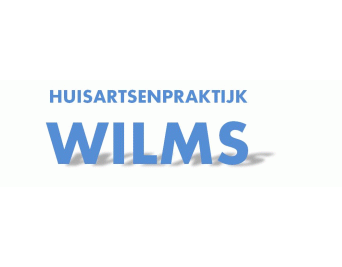 Mw E.J. Wilms – Verweel, huisarts Dhr P.T.W.M. Wilms, huisartsAdres:	                			Zwijnsbergenstraat 135 A4834 JN BredaTelefoon: 		     		(076) 565 16 36076 - 565 16 36Avond/Nacht/Weekendnummer:   	(076) 525 85 00E-mail: 	            				info@huisartswilms.nlWebsite:                              		www.huisartswilms.nlTELEFONISCH BEREIKBAARHEIDDe assistente is alle werkdagen bereikbaar van 08.00-13.00 uur en van 15.00-15.30 uur.Zij noteert voor u de afspraak en kan algemene vragen beantwoorden. Mocht u onverhoopt de praktijk niet kunnen bereiken, stuurt u dan een mail naar: info@huisartswilms.nl. We nemen dan zo spoedig mogelijk contact met u op. SPREEKUURHet spreekuur wordt gehouden op elke werkdag. U moet altijd vooraf een afspraak maken. U kunt hiervoor bellen op werkdagen tussen 08.00 uur en 11.00uur of tussen 15.00en 15.30 uur. Bij het maken van de afspraak zal de assistente vragen naar de reden van uw contact. Ze is daartoe opgeleid en doet dit om zo goed mogelijk een inschatting te kunnen maken van de aard en de spoedeisendheid van uw eventuele klachten. TERUGBELSPREEKUURVoor telefonisch contact met de huisarts maken wij gebruik van een terugbel spreekuur. Als u wenst dat de huisarts u terug belt kunt u dit bij de assistente aangeven. De huisarts belt u dan op de afgesproken dag tussen 11.00 en 14.00 terug. HUISBEZOEKENU kunt dagelijks tussen 8.15 en 11.00 uur een huisbezoek aanvragen. Afhankelijk van de drukte legt de huisarts de huisbezoeken af in de loop van de middag. Omdat de praktijk betere mogelijkheden biedt voor onderzoek en behandeling is het beter om, indien mogelijk, naar de praktijk te komen.RECEPTENHerhalingsrecepten kunt u bestellen via 076-5651636, via info@huisartswilms.nl of via Mijngezondheid.net. Elke werkdag na 10.00 uur worden de berichten verwerkt van de afgelopen 24 uur. De medicijnen liggen de andere dag klaar bij uw apotheek.URINE- ONDERZOEKIndien uw urine onderzocht moet worden, kunt u deze op werkdagen afgeven voor 10.00 uur bij de assistente aan de balie. Schrijft u a.u.b. uw naam en geboortedatum op het urinepotje. De assistente zal u in de middag terugbellen voor de uitslagen.HET TEAMArtsen:U kunt bij uw huisarts terecht voor een persoonlijk advies, geneeskundige behandeling en bemiddeling naar andere instanties in de gezondheidszorg.Dokter Wilms is werkzaam op; Maandag, dinsdag, woensdag en vrijdag.Dokter Verweel is werkzaam op;Maandag, dinsdag, donderdagHuisarts in opleiding is werkzaam op:Maandag, woensdag, donderdag, vrijdagWij werken samen met Dokter  A. Vijfvinkel; zij is gespecialiseerd in ouderenzorg.Assistentes: Marian Huyskens en Imane Foufa;De assistentes staan u telefonisch te woord voor vragen, inplannen van afspraken en andere zaken, ook helpen ze u aan de balie en met kleine medisch technische handelingen.Praktijkondersteuners:Irene van Roon is aanwezig op dinsdag, woensdag en vrijdag.Zij begeleidt patiënten met diabetes, astma en COPD. Tevens patiënten met (een verhoogd risico op) hart- en vaatziekten.Christel Dieleman  / POH-GGZ Zij begeleidt  patiënten met psychische problemen												